Załącznik nr 1 do opisu przedmiotu zamówieniaZESTAW NARZĘDZI EDUKACYJNYCH STANDARDY MERYTOTRYCZNO - DYDAKTYCZNE Wprowadzenie Realizacja projektu pozakonkursowego „Tworzenie programów nauczania oraz scenariuszy lekcji  i zajęć wchodzących w skład zestawów narzędzi edukacyjnych wspierających proces kształcenia ogólnego w zakresie kompetencji kluczowych uczniów niezbędnych do poruszania się na rynku pracy” zmierzała ku wypracowaniu narzędzi wspierających działania szkół i nauczycieli w obszarze rozwoju kreatywności oraz kompetencji kluczowych uczniów, a tym samym skutecznego funkcjonowania na rynku pracy. Efektem pierwszego etapu działań było przygotowanie 105 programów nauczania, wraz z przykładowymi scenariuszami zajęć/lekcji, do przedmiotów ogólnokształcących wszystkich etapów kształcenia. Zgodnie z wypracowanymi przez zespół ekspertów zasadami programy  i scenariusze zawierają nowoczesne rozwiązania organizacyjne i metodyczne, a także są inspiracją dla nauczycieli do projektowania zajęć wspierających wszechstronny rozwój ucznia. W wyniku działań projektu pozakonkursowego oraz planowanych projektów konkursowych nauczyciele będą mieli możliwość poszerzenia swojego warsztatu zawodowego o zestaw narzędzi składających się z następujących elementów: programu nauczania wraz ze scenariuszami zajęć/lekcji, poradnika metodycznego (wraz z  5 przykładowymi scenariuszami lekcji modelowych), 5 scenariuszy interdyscyplinarnych projektów edukacyjnych, narzędzia pomiaru dydaktycznego i narzędzia do ewaluacji działań sprzyjających rozwijaniu kompetencji kluczowych. Zaproponowany zestaw narzędzi dla nauczycieli, zarówno tych, którzy rozpoczynają pracę  w zawodzie, jak i doświadczonych pedagogów będzie przykładem sposobów wdrażania opracowanych w projekcie programów nauczania do praktyki szkolnej. Zgodnie z zasadami edukacji włączającej oraz projektowania uniwersalnego programy nauczania wraz z pozostałymi narzędziami powinny spełniać kryterium funkcjonalności i być możliwe do realizacji w każdej placówce (przedszkole, szkoła). Istotne jest zatem, aby tworzone narzędzia edukacyjne: uwzględniały zróżnicowane potrzeby edukacyjne dzieci i uczniów,  wspierały integralny rozwój i potencjał dzieci/uczniów,  kształtowały kompetencje kluczowe,  uwzględniały  indywidualne możliwości i tempo uczenia się każdego dziecka/ucznia. Kolejnym elementem, który został uwzględniony w projektowaniu zestawu narzędzi jest odwołanie do otwartych zasobów edukacyjnych i przygotowanie propozycji zajęć z wykorzystaniem e-materiałów, które dostępne są na Zintegrowanej Platformie Edukacyjnej. Istotną częścią zestawu będą narzędzia służące weryfikacji działań dydaktycznych pod kątem ewaluacji celów kształcenia oraz działań sprzyjających rozwijaniu kompetencji kluczowych, a tym samym refleksji nad efektami procesu uczenia się i nauczania na kolejnych etapach kształcenia. Program nauczania wraz ze scenariuszami zajęć/lekcji  1. Program nauczania (objętość ok. 50 str.), który zawiera: Wstęp; Ogólną charakterystykę programu (założenia teoretyczne i dydaktyczne uwzględniające zasady konstruktywizmu, zindywidualizowane podejście do nauczania oraz zgodne  z założeniami edukacji włączającej); Cele kształcenia i wychowania: ogólne i szczegółowe,  spójne z podstawą programową; d) Treści nauczania; Warunki i sposób realizacji kształcenia z uwzględnieniem założeń edukacji włączającej; Procedury osiągania celów wychowania i kształcenia(metody, techniki, formy pracy oraz środki dydaktyczne); Ocenianie osiągnięć uczniów  Ewaluację programu. 2. Scenariusze zajęć/lekcji (w liczbie stanowiącej 10-15% ogólnej liczby godzin dydaktycznych  w danym cyklu kształcenia i o objętości ok 2 str. każdy) przedstawiające ogólny zarys realizacji założeń programu nauczania i zawierające: temat lekcji/zajęć; cele lekcji;  metody, techniki i formy nauczania;  środki dydaktyczne;  opis przebiegu zajęć/lekcji;  komentarz metodyczny zawierający wskazówki dotyczące realizacji danej lekcji zgodnie  z zasadami edukacji włączającej. Program oraz scenariusze opracowane winne być zgodnie z założeniami podstawy programowej kształcenia ogólnego  i umożliwiające realizację wszystkich celów kształcenia; Poradnik metodyczny (objętość ok. 100 str.) – narzędzie stanowiące uzupełnienie programu nauczania i towarzyszących mu scenariuszy lekcji o szczegółowe wskazówki dotyczące realizacji procesu kształcenia. Celem opracowanego poradnika jest wsparcie zarówno dla nauczyciela rozpoczynającego pracę w zawodzie, jak i dla każdego nauczyciela poszukującego innowacyjnych i ciekawych rozwiązań dydaktycznych związanych z planowaniem pracy, realizacją i ewaluacją procesu dydaktycznego.  Struktura Poradnika: WSTĘP zawierający ogólne informacje na temat celów i istoty opracowania poradnika, adresata i zawartości merytorycznej; ROZDZIAŁ 	I 	Planowanie 	pracy 	w 	procesie 	dydaktycznym 	i 	wychowawczym uwzględniające cele i założenia podstawy programowej stosownie do przedmiotu i etapu edukacyjnego; ROZDZIAŁ II Nauczanie przedmiotu/przedmiotów (przypisanych do obszarów przedmiotowych) na danym etapie edukacyjnym z uwzględnieniem: zasad nauczania,  metod i strategii nauczania,  	kompetencji kluczowych, interdyscyplinarności, zasad projektowania uniwersalnego i specjalnych potrzeb edukacyjnych. d) ROZDZIAŁ III Organizacja procesu dydaktycznego – zasady pracy na lekcji danego przedmiotu/obszaru przedmiotowego z uwzględnieniem: celów i założeń pracy z klasą zróżnicowaną pod względem potrzeb edukacyjnych. podejścia zgodnego z założeniami edukacji włączającej w pracy z klasą zróżnicowaną pod względem potrzeb edukacyjnych. zapewnienie odpowiednich warunków i sposobów realizacji podstawy programowej kształcenia ogólnego (przygotowanie lekcji, organizacja przestrzeni i przygotowanie pomocy dydaktycznych, komunikowanie się z uczniem i z grupą uczniów. ROZDZIAŁ IV Nauczane treści kształcenia, umiejętności przedmiotowe i ponad przedmiotowe (uniwersalne) z uwzględnieniem planowania i wdrażania działań wspierających kształtowanie kompetencji kluczowych i umiejętności miękkich; ROZDZIAŁ V Monitorowanie i ocenianie postępów ucznia, obejmujące: sposoby monitorowania i oceniania postępów ucznia z uwzględnieniem specyfiki danego przedmiotu i wymagań określonych w podstawie programowej dla danego etapu edukacyjnego oraz procesu kształtowania kompetencji kluczowych funkcje i znaczenie oceniania sumującego i kształtującego ocenianie bieżące, śródroczne i końcowe; ocena koleżeńska i samoocena sprawdzanie wiedzy i umiejętności z uwzględnieniem spersonalizowanej oceny osiągnięć i postępów uczniów o zróżnicowanych potrzebach edukacyjnych.  g) ROZDZIAŁ VI Zadania nauczyciela w kontekście realizacji założeń edukacji włączającej  diagnozowanie potrzeb rozwojowych i edukacyjnych uczniów podczas zajęć – szanse i możliwości obserwacji pedagogicznej; specjalistyczne dostosowania; partnerstwo z  rodzicami; rola i zasady tej współpracy zasady współpracy z personelem; opracowanie sposobu monitorowania postępów ucznia z uwzględnieniem różnych potrzeb edukacyjnych (w tym uwarunkowań wynikających z różnych możliwości psychofizycznych i zachowania motywującej funkcji oceny) przykłady dobrych praktyk pokazujące systemowe rozwijanie szeroko rozumianych kompetencji społecznych. h) ROZDZIAŁ VII Scenariusze zawierające wyczerpujący opis przebiegu lekcji  (5 scenariuszy o objętości 4 str. każdy) z wykorzystaniem e-materiałów edukacyjnych dostępnych na Zintegrowanej Platformie Edukacyjnej; spójny merytorycznie i metodycznie  z treściami poradnika.  i) Bibliografia. Scenariusze Interdyscyplinarnych Projektów Edukacyjnych (5 scenariuszy w zestawie, objętość ok. 20 str.) zawierające: temat projektu, przewidywany czas realizacji projektu,  cele projektu, treści kształcenia,  odbiorcy programu edukacyjnego,  formy i metody realizacji projektu edukacyjnego,  sposób realizacji projektu edukacyjnego,  regulamin projektu edukacyjnego,  ocenianie projektu edukacyjnego (kryteria i sposób oceniania), ewaluacja projektu edukacyjnego (narzędzie służące ewaluacji projektu). Narzędzia pomiaru dydaktycznego i narzędzia do ewaluacji procesu rozwijania kompetencji kluczowych  –opracowane dla poszczególnych etapów edukacyjnych i obszarów przedmiotowych/przedmiotów oraz zgodne z założeniami merytorycznymi opisanymi w danym poradniku metodycznym: przykładowe arkusze ewaluacyjne pozwalające na prowadzenie oceny na różnych etapach kształcenia, np.: oceny: początkowej bieżącej śródrocznej  	końcowej. przykładowe arkusze wspierające nauczyciela w prowadzeniu oceniania formatywnego  i sumatywnego  zestawy testów i sprawdzianów umożliwiających sprawdzenie wiedzy przedmiotowej  i umiejętności;  Opracowany zestaw narzędzi do monitorowania postępów ucznia musi być kompatybilny z podejściem do nauczania przyjętym w programie nauczania oraz opracowanym do niego poradnikiem metodycznym. Zaproponowane narzędzia winny odzwierciedlać zastosowanie zindywidualizowanego podejścia do ucznia i koncentrować się na motywującej i wspierającej funkcji oceniania w całym procesie kształcenia zorientowanym na rozwijanie kompetencji kluczowych i umiejętności uniwersalnych. Oznacza to, że ocenianie prowadzone przy pomocy tak tworzonych narzędzi przede wszystkim informuje ucznia o jego mocnych i słabych stronach, wskazuje obszary wymagające poprawy i angażuje ucznia w proces nauczania/uczenia się, poprzez ocenianie koleżeńskie, samoocenę oraz proces refleksji dotyczący informacji zwrotnej na temat robionych postępów.  Przykładowe arkusze ocen winny zawierać: wyszczególnienie treści Ponadto w uzupełnieniu do standardu merytoryczno  – dydaktycznego przedstawiamy poniżej uszczegółowienie opisu wymagań związanych z narzędziem do pomiaru dydaktycznego oraz ewaluacji kompetencji kluczowych. Narzędzia pomiaru dydaktycznego i narzędzia do ewaluacji procesu rozwijania kompetencji kluczowych opracowane dla poszczególnych etapów edukacyjnych i obszarów przedmiotowych/przedmiotów oraz zgodne z założeniami merytorycznymi opisanymi w danym poradniku metodycznym: przykładowe arkusze ewaluacyjne pozwalające na prowadzenie oceny na różnych etapach kształcenia, np.: oceny:         początkowej         bieżącej         śródrocznej          końcowej. 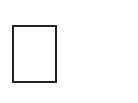 przykładowe arkusze wspierające nauczyciela w prowadzeniu oceniania formatywnego i sumatywnego Opracowany zestaw narzędzi do monitorowania postępów ucznia musi być kompatybilny z podejściem do nauczania przyjętym w programie nauczania oraz opracowanym do niego poradnikiem metodycznym. Zaproponowane narzędzia winny odzwierciedlać zastosowanie zindywidualizowanego podejścia do ucznia i koncentrować się na motywującej i wspierającej funkcji oceniania w całym procesie kształcenia zorientowanym na rozwijanie kompetencji kluczowych i umiejętności uniwersalnych. Oznacza to, że ocenianie prowadzone przy pomocy tak tworzonych narzędzi przede wszystkim informuje ucznia o jego mocnych i słabych stronach, wskazuje obszary wymagające poprawy i angażuje ucznia w proces nauczania/uczenia się, poprzez ocenianie koleżeńskie, samoocenę oraz proces refleksji dotyczący informacji zwrotnej na temat robionych postępów. Przykładowe arkusze ocen winny zawierać: wyszczególnienie treści przedmiotowych/celów szczegółowych wynikające z podstawy programowej; wyszczególnienie umiejętności, poprzez które stopień opanowania wiedzy może być oceniany poziom opanowania wiedzy (np.: zapamiętanie, zrozumienie, zastosowanie, analiza, kreatywność) zestaw kryteriów oceniania wraz z poziomem opanowania ocenianej wiedzy/umiejętności (zalecaną formą realizacji jest forma tabelaryczna) Powyższe narzędzia mogą być stosowane wymiennie lub równolegle z systemem oceniania przyjętym w danej szkole/placówce edukacyjnej. Powyższe arkusze winny umożliwiać badanie procesu kształtowania 11 kompetencji kluczowych  i umiejętności uniwersalnych. Załącznikiem do niniejszego materiału jest tabela przedstawiająca kształtowanie kompetencji kluczowych w proponowanych, poszczególnych 53 zestawach narzędzi edukacyjnych podzielonych na przedmioty i etapy edukacyjne.  